II Warmińsko – Mazurski Czempionat Klaczy Hodowlanych Koni Ras SzlachetnychRzeczna 14.09.2019r.Sponsor główny: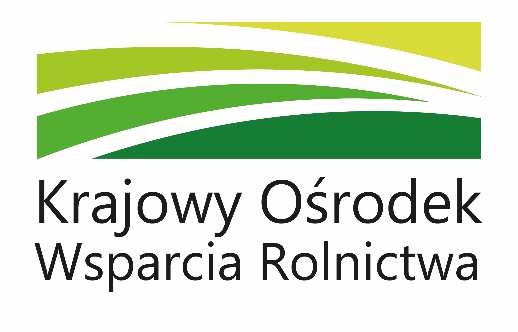 Organizatorzy: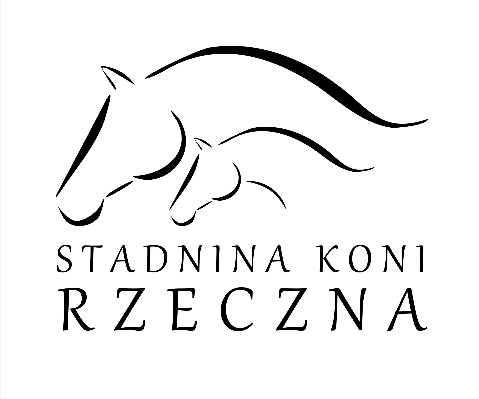 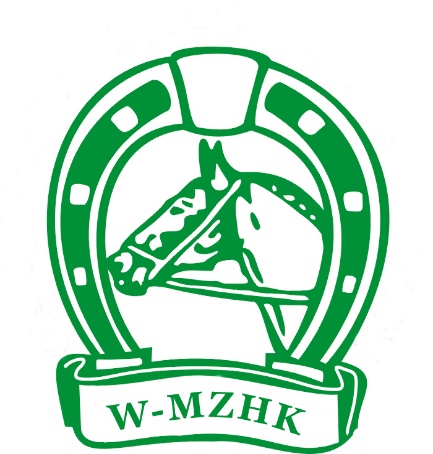 II Warmińsko-Mazurski Czempionat Klaczy Hodowlanych Koni Ras SzlachetnychRegulamin1. Organizator:Sportowy Klub Jeździecki BASKIL z siedzibą w Rzecznej,Warmińsko – Mazurski Związek Hodowców Koni w Olsztynie Stado Ogierów Starogard Gdański Spółka z o.o. Rzeczna 2.   Data i miejsce: 14 lipca 2019, godz. 10.00,  Stadnina Koni w Rzecznej. 3.  Katalog sporządza biuro W-MZHK w Olsztynie w oparciu o posiadaną dokumentację   hodowlaną, na podstawie zgłoszeń, gdzie podana jest nazwa klaczy, nr paszportu oraz dane właściciela, kierowanych drogą mailową na adres biuro@konie.olsztyn.pl w nieprzekraczalnym terminie do 09.09.2019r. Z uwagi na cykl wydawniczy katalogu informujemy, że konie zgłoszone  po terminie nie będą w nim ujęte.4. W czempionacie mogą brać udział klacze urodzone w Polsce wpisane, bądź kwalifikujące się do wpisu  do działu głównego  księgi  koni rasy wielkopolskiej lub polski koń szlachetny półkrwi, zarejestrowane w Centralnym Rejestrze Koniowatych Polskiego Związku Hodowców Koni. 5. Organizator powołuje Komisję oceny w składzie 3  osobowym.  Członkowie Komisji pracują niezależnie podając składowe oceny danej klaczy, z których wyliczana jest średnia. Po zakończeniu prac Komisja sporządza protokół i podaje do publicznej wiadomości. Wyniki oceny Komisji są ostateczne i  nie  przewiduje się odwołań. 6. Komisja ocenia klacze prezentowane w ręku na trójkącie w 3 grupach :  grupa I - klacze dwuletnie, grupa II -  klacze trzy- i czteroletnie, grupa III -  pięcioletnie i starsze (max. do 15 lat) .Warunkiem rozegrania czempionatu  jest zgłoszenie uczestnictwa min. 5 klaczy w każdej grupie.7.  Komisja stosuje ocenę  od 1 do 10 pkt z dokładnością do 0,5 pkt.  (max 50 pkt) następujących elementów :typ    pokrój stęp   kłus  kondycja, pielęgnacja, przygotowanie do wystawy W przypadku uzyskania takiej samej liczby punktów elementem decydującym o zajęciu lokaty jest w kolejność: typ; budowa; kłus; stęp; kondycja; pielęgnacja, przygotowanie do wystawy. 8.  Spośród dwóch najwyżej sklasyfikowanych klaczy w każdej grupie, bez względu na uzyskany wcześniej wynik punktowy, Komisja przez wskazanie wybiera superczempionkę wystawy. 9.  Organizator przewiduje nagrody finansowe i honorowe dla czołówki klasyfikacji w każdej grupie oraz dla superczempionki wystawy. Wszystkie wystawione klacze otrzymują flo, a trzy najwyżej ocenione  w każdej grupie puchary i odpowiednio tytuły czempionki, I vice czempionki , II vice czempionki.10.  Klacze biorące udział w Czempionacie muszą posiadać paszport hodowlany z adnotacją o aktualnym szczepieniu przeciwko grypie.11. Wszystkich wystawców obowiązuje schludny ubiór odpowiedni przy prezentacji koni oraz regulamin panujący na terenie Stadniny Koni w Rzecznej.12. Wystawca jest zobowiązany do terminowego doprowadzenia klaczy przed Komisję i do jej prezentacji. Klacze należy dowieść na miejsce wystawy najpóźniej na godzinę przed jej rozpoczęciem. 13. Opłata organizacyjna 100 zł płatne na miejscu, w biurze  przed rozpoczęciem Czempionatu. Istnieje możliwość wynajęcia boksu koszt 50 zł.( liczba boksów ograniczona). Organizator zapewnia słomę i siano. Rezerwacja boksu droga mailową: hodowla@rzeczna.pl lub pod nr tel. 
697 079 998.14. Organizatorzy Czempionatu nie zwracają kosztów dojazdu, ubezpieczenia koni oraz nie odpowiadają za ewentualne wypadki i szkody materialne powstałe w czasie transportu koni i w czasie trwania imprezy.Serdecznie zapraszamy!II Warmińsko-Mazurski CzempionatKlaczy Hodowlanych Koni Ras Szlachetnych14.09.2019r. RzecznaZGŁOSZENIE KLACZYNazwa……………………………………………………….Data urodzenia………………………………………………Maść…………………………………………………………Rasa…………………………………………………………Hodowca…………………………………………………….Właściciel……………………………………………………Nr paszportu klaczy…………………………………………Ojciec (ksero rodowodu)……………………………………Matka (ksero rodowodu)…………………………………….